Форма бланка утверждена РешениемМС МО «Купчино» от 06.10.2022 №38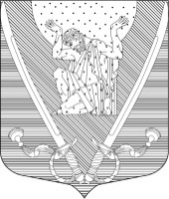 МУНИЦИПАЛЬНЫЙ СОВЕТвнутригородского муниципального образованиягорода федерального значения Санкт-Петербургамуниципальный округ Купчино6 СОЗЫВ (2019-2024 г.г.)Р Е Ш Е Н И Е  №  5125.11.2022 г.                                                                                                    Санкт-ПетербургВ соответствии с Федеральным законом от 06.10.2003 № 131-ФЗ «Об общих принципах организации местного самоуправления в Российской Федерации», Федеральным законом от 04.12.2007 № 329-ФЗ «О физической культуре и спорте в Российской Федерации», Законом Санкт-Петербурга от 23.09.2009 № 420-79 «Об организации местного самоуправления  в Санкт-Петербурге», Уставом внутригородского муниципального образования Санкт-Петербурга муниципальный округ Купчино,Муниципальный Совет     Р  Е  Ш  И  Л   :Утвердить календарный план спортивных мероприятий внутригородского муниципального образования города федерального значения Санкт-Петербурга муниципальный округ Купчино на 2023 год, согласно Приложению № 1.Настоящее Решение вступает в силу с момента принятия.Обнародовать настоящее Решение в соответствии со ст. 42 статьей 42 Устава муниципального образования.Контроль за исполнением решения возложить на Главу муниципального образования А.В. Пониматкина.Глава муниципального образования -Председатель Муниципального Совета                                                 А.В. ПониматкинПриложение № 1 к Решению МС МО «Купчино» от 25.11.2022 № 51Календарный план спортивных мероприятий внутригородского муниципального образования города федерального значения Санкт-Петербурга муниципальный округ Купчино на 2023 год 192212,  Санкт-Петербург,  ул. Будапештская,  дом № 19,  корп.№ 1;  тел.  (812) 7030410,  e-mail: mocupсh@gmail.com.«Об утверждении календарного плана спортивных мероприятий внутригородского муниципального образования города федерального значения Санкт-Петербурга муниципальный округ Купчино на 2023 год»№ПереченьПериод проведенияОтветственный исполнитель1.Организация и проведение занятий группы оздоровительной физкультуры для граждан пенсионного возраста, проживающих на территории МО Купчинов течение годаМА ВМО «Купчино»2Мероприятие «Спортивные выходные»в течение годаМА ВМО «Купчино»